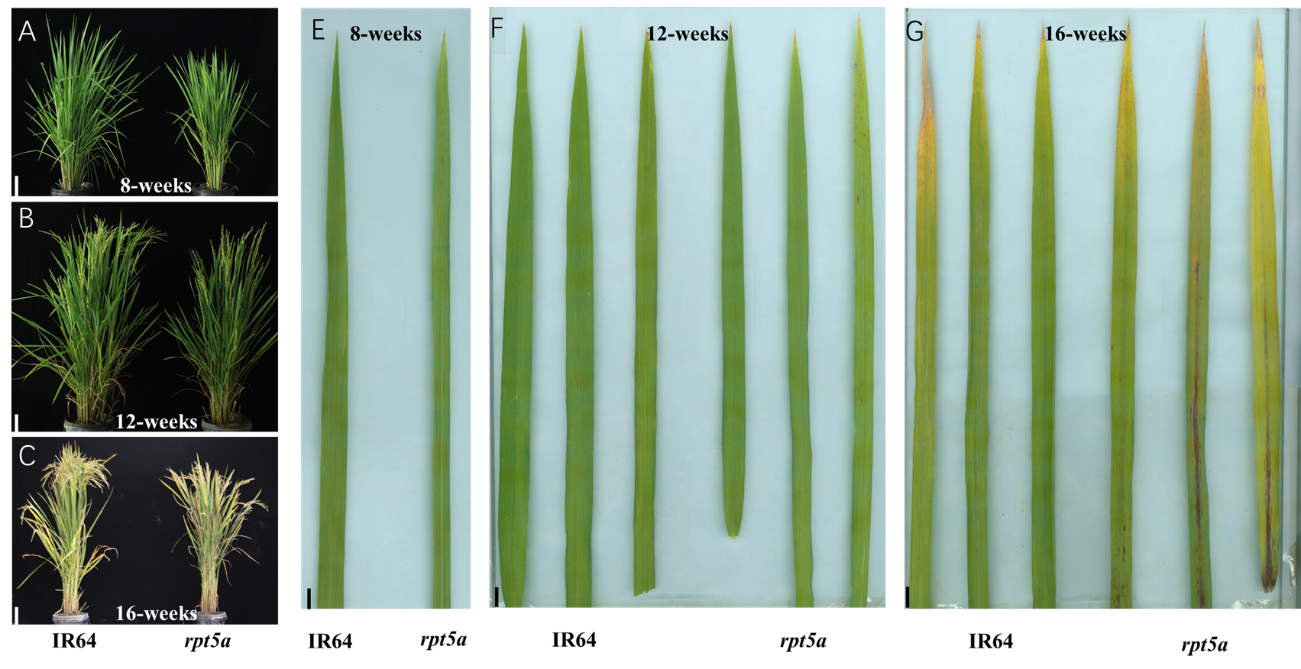 Supplemental Figure S1 The phenotypes of IR64 and rpt5a.(A): Phenotypes of IR64 and rpt5a at 8 weeks, 12 weeks and 16 weeks. Bar = 20 cm; (B): Leaf phenotypes of IR64 and rpt5a at 8 weeks, 12 weeks and 16 weeks. Bar = 1 cm; 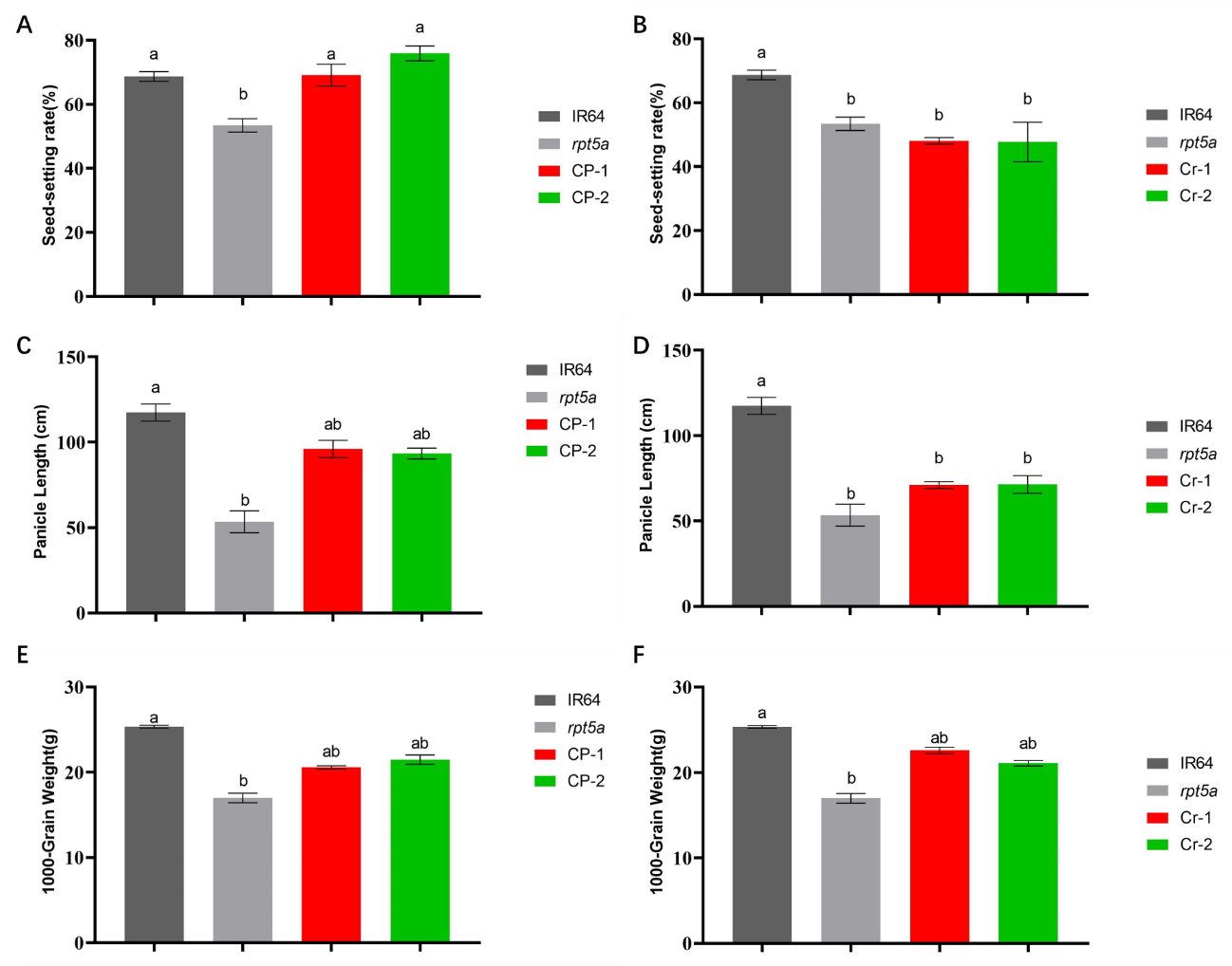 Supplemental Figure S2 Agronomic traits of IR64, rpt5a and complementary lines (CP-1, CP-2), knockout lines (Cr-1, Cr-2).(A, B): Seed-setting rate; (C, D): Panicle length; (E, F): 1000-Grain weight. Different letters signify statistically significant differences, as assessed by one-way ANOVA followed by Duncan's multiple range test, with a significance threshold of P ≤ 0.05; Error bars represent SD (n = 3).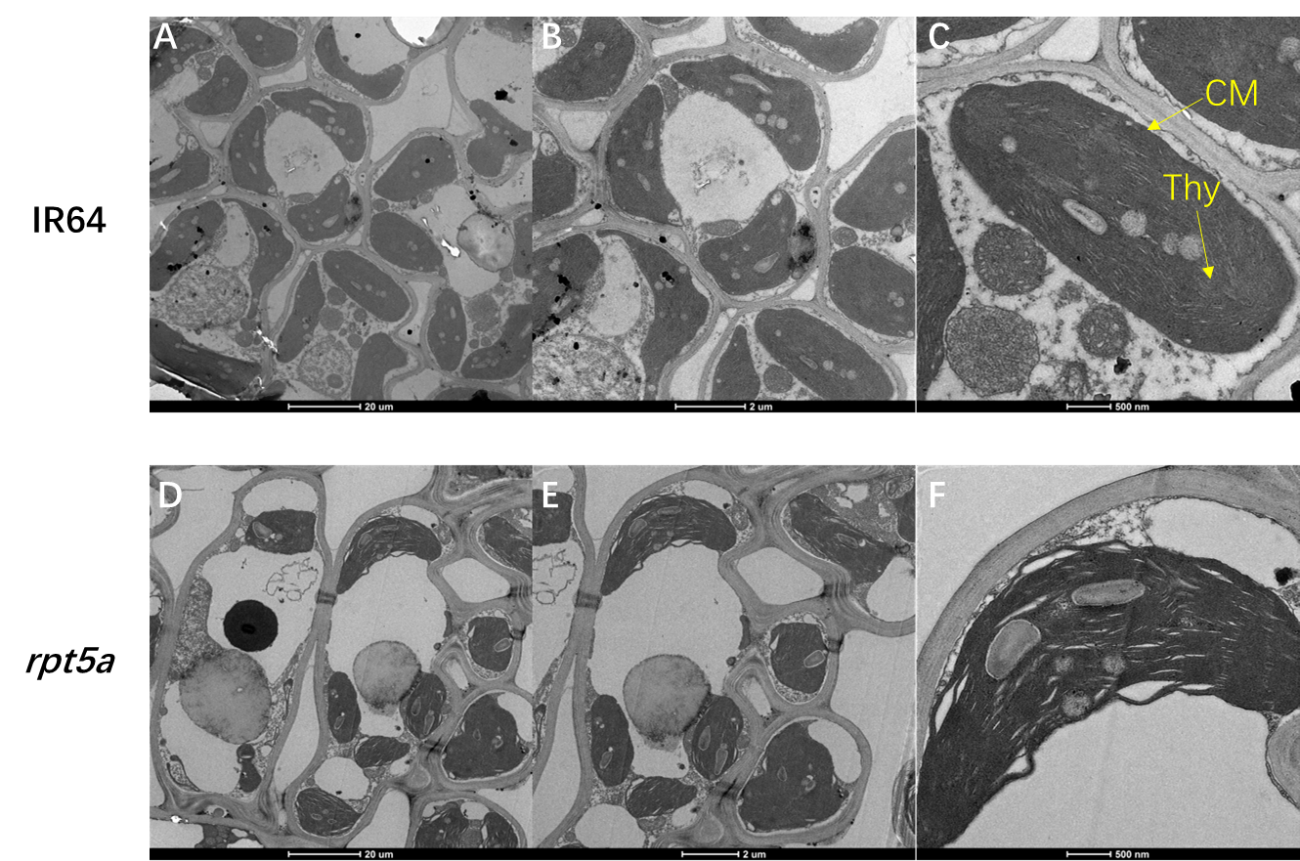 Supplemental Figure S3 TEM observation of the chloroplasts (A, B, C): TEM observation of the chloroplast in IR64 at the tillering stage; (D, E, F): TEM observation of the chloroplast in rpt5a at the tillering stage. Thy, thylakoid lamellae; CM, chloroplast membrane.Table S1 Primers used in this studyNamePrimer (5'-3')PurposeRM6-FGTCCCCTCCACCCAATTCGene mappingRM6-RTCGTCTACTGTTGGCTGCACGene mappingRM250-FGGTTCAAACCAAGCTGATCAGene mappingRM250-RGATGAAGGCCTTCCACGCAGGene mappingRM14229-FCCCAACCTTAATTCCTCCATCTGCGene mappingRM14229-RCCCATGGCCTTCCAAATTAAGGGene mappingD237D-FGGTCGGTCGAGACGTGTAGAGene mappingD237D-RTTCCCAGAGCACCTTTCATAGene mappingD240A-FTCTGTCAGTTCTGGCATTGTTGene mappingD240A-RGAGATTTCACGGGCTTTGTATGene mappingD240B-FTGATCTCTCTCCGTAATTTACTGGene mappingD240B-RATATGGTTTATGTGGACGCTATAGene mappingC154-2-FCGAGATACTCCCTCCGTATCAGene mappingC154-2-RAGCCTAGTTACCTTGGTCCTGene mappingC154-11-FGCCCTTCACCAATCATTGTAGene mappingC154-11-RTTGTCTAAGGAACTCAGATCACGGene mappingC154-27-FAGCAAACTCACTTCCAATAGCAGene mappingC154-27-RCAGCAGCATTGGCATGTTTAGene mappingPCAMBIA1300-RPT5A-FtatgaccatgattacgaattcAGCTAGCACTGGAACAACATCTComplementationPCAMBIA1300-RPT5A-RacgacggccagtgccaagcttGCCCCAAAGTTAAGCGACACComplementationCR-Target-FGGCAGATAGCTGCAACTAATCGCGKnockout vector constructionCR-Target-RAAACCGCGATTAGTTGCAGCTATCKnockout vector constructionpCambia1381Z-GUS-FtatgaccatgattacgaattcAACGCAATTAATGTGAGTTAGCTCAGUS assaypCambia1381Z-GUS-Rtggctgcaggtcgacggatcc CGCTAGGGATTTTGCTTCGAGUS assayGFP-RPT5A /RPT5AV318E-FcgctctagaactagtggatccATGTCGTCGCCGCCGCCCSubcellular localizationGFP-RPT5A /RPT5AV318E-RgataagcttgatatcgaattcAGCGTAATAATTTAAACTGGACTTCTTTSubcellular localization